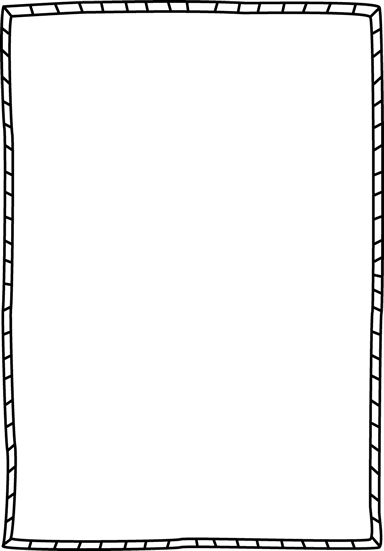 Myself and my sister1A Mak Tsz Ching, Emma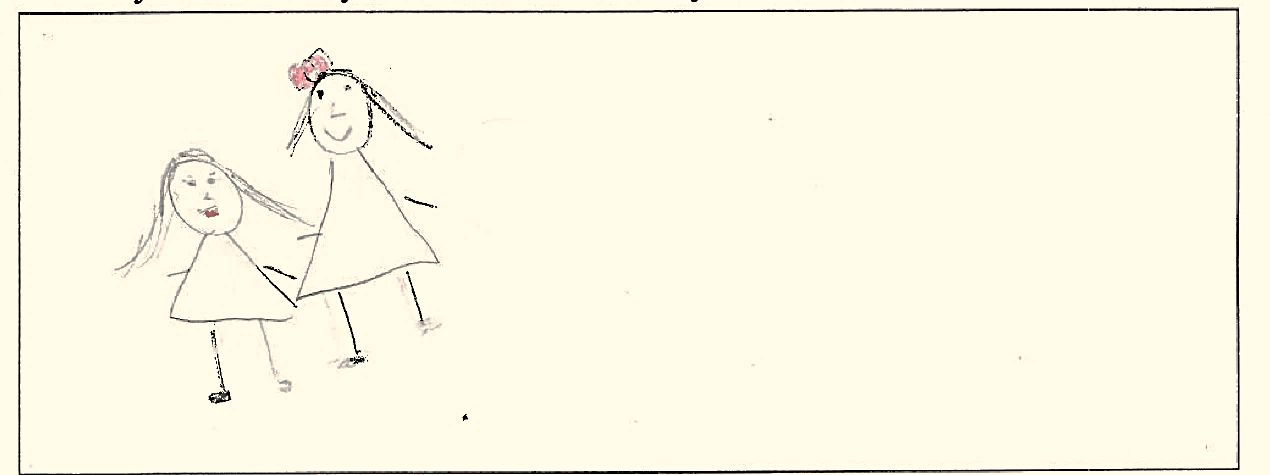 Good morning.My name is Mak Tsz Ching, Emma.I am five years old.I am in Class 1A.This is my sister.She is ten years old.She is in Class 6C.Thank you.